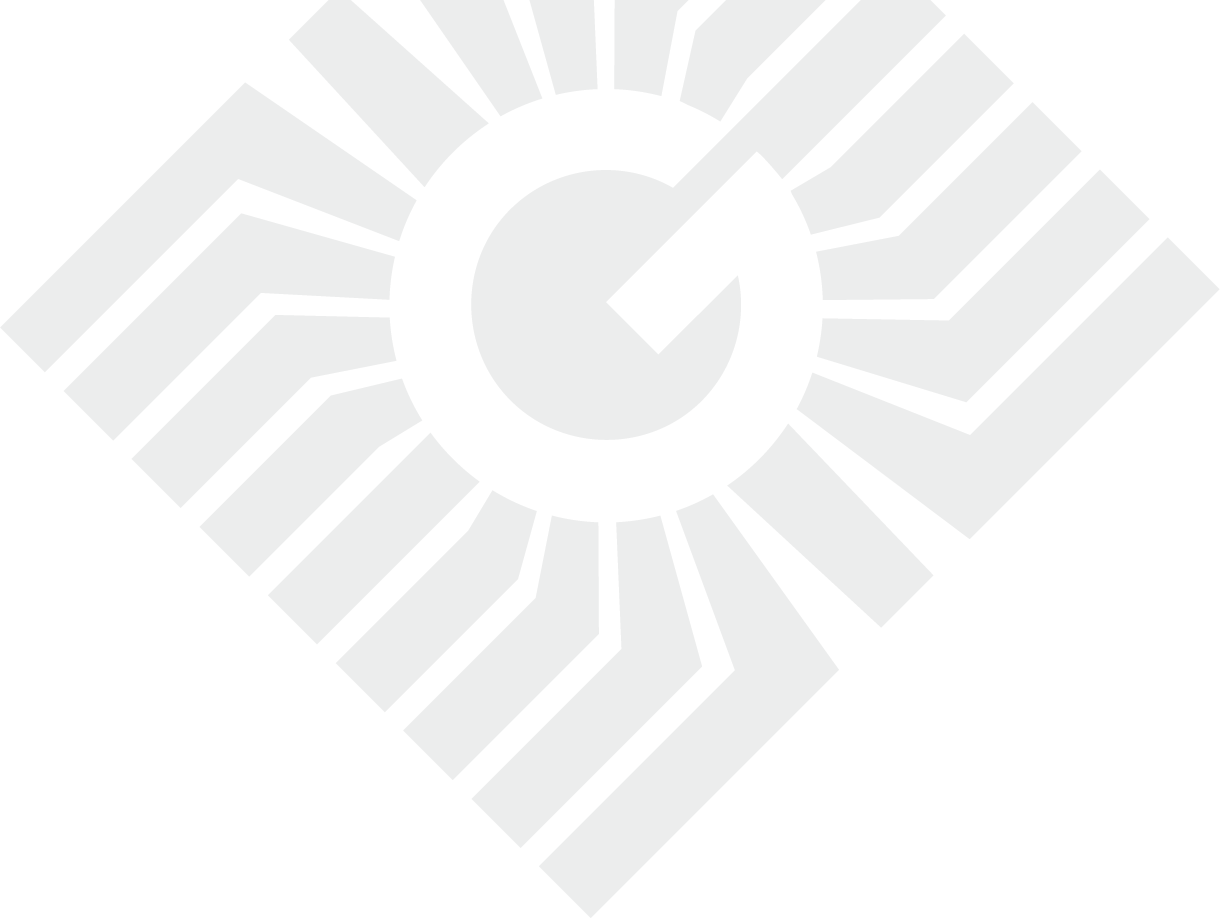 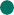 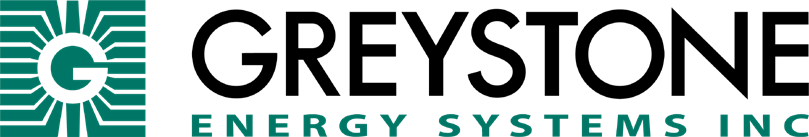 DUCT CARBON DIOXIDE TRANSMITTERCDDT SeriesThe CO2 transmitter uses Infrared Technology to monitor CO2 levels and outputs a linear 4-20 mA or 0-5/0-10 Vdc signal. Options include an LCD, a control relay and a resistive temperature sensor. Features include a back-lit LCD and user menu for easy installation.PRODUCT HIGHLIGHTS2 available rangesCO2, & temperature outputsOptional slide-pot and/or overrideOptional on-board relayPolycarbonate weatherproof hinged enclosureENGINEERING SPEC’SShall be IP65 (NEMA 4X) with a UL94-V0 rated enclosureExternal mounting tabs must be slotted & tapered away from enclosure to ease field installationEnclosure shall be complete with neoprene gasket for duct to enclosure sealEnclosure shall be complete with threaded (1/2 NPT and/or M16) conduit connectionCover must be hinged and securely attached in the open position Cover must contain security screw as extra protection from openingProduct shall be CE approvedSPECIFICATIONSDESCRIPTIONENGINEERING SPECPOWER SUPPLY20 – 28 Vac/dc (non-isolated half-wave rectified)CONSUMPTIONSCurrent: 120 mA max @ 24 Vdc, 212 mA max @ 24 VacVoltage: 79 mA max @ 24 Vac, 129 mA max @ 24 VacOUTPUT SIGNALS4-20 mA active (sourcing) or 0-5 Vdc / 0-10 Vac (field selectable)OUTPUT DRIVE CAPABILITYCurrent: 550 Ω maximumVoltage: 5 KΩ minimumOUTPUT RESOLUTION10 bit PWMINPUT VOLTAGE EFFECTNegligible over specified operating rangePROTECTION CIRCUITRYReverse voltage protected, overvoltage protectedWIRING CONNECTIONSScrew terminal block (14 to 22 AWG)EXTERNAL DIMENSIONS116.5mm W x 112.5mm H x 53.7mm D (4.585” x 4.43” x 2.11”)ENCLOSUREIP65 (NEMA 4X)LCDResolution: 1ppm CO2Size: 35mm W x 15mm H (1.4” x 0.6”)Backlight: Enable or disable via keypadMEASUREMENT TYPENon-Dispersive Infrared (NDIR), diffusions samplingMEASUREMENT RANGESensor 1: 0-2000 ppmSensor 2: 0-20,000 ppm, programmable spanSTANDARD ACCURACY+30 ppm +3% of reading(Sensor 1) 0-2000 ppm range with Auto Cal +75 ppm or 10% of reading (whichever is greater)(Sensor 2) 0-20,000 ppm range with dual channelTEMPERATURE DEPENDENCE0.2% FS per °CSTABILITYSensor 1: (0-2000ppm) 2 %FS over life of sensor (15 years typical)Sensor 2: (0-20,000ppm) <5 %FS over life of sensorPRESSURE DEPENDENCE0.13% of reading per mm HgALTITUDE CORRECTIONProgrammable from 0-5000ft via keypadRESPONSE TIME<2 minutes for 90% step change typicalWARM-UP TIME<2 minutesTEMPERATURE SENSING ELEMENTSee chart belowCONTACT RATINGSForm A contact (N.O.), 2 Amps @ 140 Vac, 2 Amps @ 30 VdcOPTIONAL RELAYTrip Point: Programmable via keypadHysteresis: Programmable via keypadAPPROVALSCE, RoHSCOUNTRY OF ORIGINCanadaSensor CodeTemperature Sensor DescriptionAccuracy02100Ω Platinum, IEC 751, 385 alpha, 2 wire, Class B± 0.3 °C (± 0.54 °F) @ 0 °C (32 °F)051,801 Ω NTC thermistor± 0.5 °C (± 0.9 °F) @ -20 - 50 °C (-4 - 122 °F)063,000 Ω NTC thermistor± 0.2 °C (± 0.36 °F) @ 0 - 70 °C (32 - 158 °F)0710,000 Ω (type 3) NTC thermistor± 0.2 °C (± 0.36 °F) @ 0 - 70 °C (32 - 158 °F)082.252 KΩ NTC thermistor± 0.2 °C (± 0.36 °F) @ 0 - 70 °C (32 - 158 °F)121000Ω Platinum, IEC 751, 385 alpha, 2-wire, Class B± 0.3 °C (± 0.54 °F) @ 0 °C (32 °F)131000Ω Nickel, DIN 43760, 2-wire, Class B± 0.4 °C (± 0.72 °F) @ 0 °C (32 °F)1410,000 Ω (Type 3) NTC thermistor c/w 11 KΩ shunt± 0.2 °C (± 0.36 °F) @ 0 - 70 °C (32 - 158 °F)2020,000 Ω NTC thermistor± 0.2 °C (± 0.36 °F) @ 0 - 70 °C (32 - 158 °F)2410,000 Ω (Type 2) NTC thermistor± 0.2 °C (± 0.36 °F) @ 0 - 70 °C (32 - 158 °F)5910,000 Ω NTC thermistor± 1% @ 25°C (77°F), β25/85 = 3435 ± 1%